ΠΡΟΓΡΑΜΜΑ ΗΜΕΡΙΔΑΣMARK1 - Ένα Σύστημα Υποστήριξης Αποφάσεων για την Έγκαιρη Διάγνωση του Κακοήθους Μελανώματος’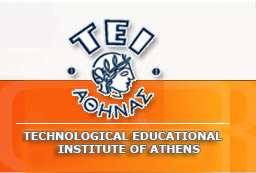 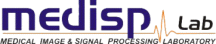 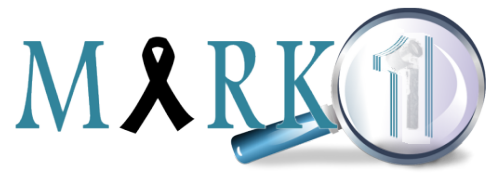 Τετάρτη 11 Νοεμβρίου 2015ΤΟ ΕΡΓΟ "MARK1 - ΕΝΑ ΣΥΣΤΗΜΑ ΥΠΟΣΤΗΡΙΞΗΣ ΑΠΟΦΑΣΕΩΝ ΓΙΑ ΤΗΝ ΕΓΚΑΙΡΗ ΔΙΑΓΝΩΣΗ ΤΟΥ ΚΑΚΟΗΘΟΥΣ ΜΕΛΑΝΩΜΑΤΟΣ" ΜΕ ΚΩΔΙΚΟ ΓΓΕΤ  ISR_3233  ΥΛΟΠΟΙΕΙΤΑΙ ΣΤΟ ΠΛΑΙΣΙΟ   ΤΗΣ ΠΡΑΞΗΣ «ΔΙΜΕΡΗΣ Ε&Τ ΣΥΝΕΡΓΑΣΙΑ ΕΛΛΑΔΑΣ – ΙΣΡΑΗΛ 2013-2015» ΤΗΣ ΔΡΑΣΗΣ ΕΘΝΙΚΗΣ ΕΜΒΕΛΕΙΑΣ «ΔΙΜΕΡΕΙΣ, ΠΟΛΥΜΕΡΕΙΣ ΚΑΙ ΠΕΡΙΦΕΡΕΙΑΚΕΣ Ε&Τ ΣΥΝΕΡΓΑΣΙΕΣ»   ΜΕ  ΣΥΓΧΡΗΜΑΤΟΔΟΤΗΣΗ   ΤΗΣ ΕΥΡΩΠΑΙΚΗΣ ΕΝΩΣΗΣ  ΚΑΙ  ΤΗΣ ΓΕΝΙΚΗΣ  ΓΡΑΜΜΑΤΕΙΑΣ ΕΡΕΥΝΑΣ ΚΑΙ ΤΕΧΝΟΛΟΓΙΑΣ (ΓΓΕΤ)  ΤΟΥ ΥΠΟΥΡΓΕΙΟΥ ΠΑΙΔΕΙΑΣ ΕΡΕΥΝΑΣ ΚΑΙ ΘΡΗΣΚΕΥΜΑΤΩΝ.Ημερίδα:Ο σκοπός της ημερίδας είναι α) η ενημέρωση του κοινού για την σημασία της πρώιμης διάγνωσης του κακοήθους μελανώματος, β) η παρουσίαση του έργου MARK1 στην ακαδημαϊκή και επιστημονική κοινότητα και γ) παρουσίαση των ερευνητικών αποτελεσμάτων που προέκυψαν από τις δραστηριότητες του έργου MARK1. Τοποθεσία: Η ημερίδα θα πραγματοποιηθεί στις αίθουσες του τμήματος Βιοϊατρικής Τεχνολογίας του ΤΕΙ Αθηνών (http://www.teiath.gr/index.php?lang=en). Εγγραφή/Συμμετοχή:Η εγγραφή και η συμμετοχή στην ημερίδα είναι δωρεάν. Θα δοθούν πιστοποιήσεις παρακολούθησης σε όλους τους συμμετέχοντες. Παρακαλούμε να συμπληρώσετε και να αποστείλετε την δήλωση συμμετοχής μέχρι τις 06/11/2015 στο mark1workshop@gmail.com. Θα τηρηθεί σειρά προτεραιότητας. Στοιχεία επικοινωνίας:Τηλ: +30 210 5385375Email:  mark1workshop@gmail.com Ιστοσελίδα ημερίδας:http://medisp.bme.teiath.gr/mark1/event/workshop-on-melanoma-2015-el/ Οργανωτική Επιτροπή:Δ. Κάβουρας (Πρόεδρος), Καθηγητής, Τμήμα Μηχανικών Βιοϊατρικής Τεχνολογίας ΤΕ, ΤΕΙ ΑθήναςΓ. Σακελλαρόπουλος, Αν. Καθηγητής, Τμήμα Ιατρικής, Πανεπιστήμιο ΠατρώνΠ. Ασβεστάς, Επ. Καθηγητής, Τμήμα Μηχανικών Βιοϊατρικής Τεχνολογίας ΤΕ, ΤΕΙ ΑθήναςΔ. Γκλώτσος, Επ. Καθηγητής, Τμήμα Μηχανικών Βιοϊατρικής Τεχνολογίας ΤΕ, ΤΕΙ Αθήνας Δρ. Σπ. Κωστόπουλος, μεταδιδακτορικός ερευνητής,  Τμήμα Μηχανικών Βιοϊατρικής Τεχνολογίας ΤΕ, ΤΕΙ ΑθήναςΔρ. Ε-Κ. Νικολάτου, συνεργάτης, Τμήμα Μηχανικών Βιοϊατρικής Τεχνολογίας ΤΕ,  ΤΕΙ Αθήνας Γ. Ξενογιαννόπουλος, συνεργάτης, Τμήμα Μηχανικών Βιοϊατρικής Τεχνολογίας ΤΕ,  ΤΕΙ ΑθήναςΔρ. Κ. Περάκης, UBITECH LtdΠΡΟΓΡΑΜΜΑΤετάρτη 11 Νοεμβρίου 201514:30 – 15:00 	Εγγραφές – Προσέλευση 15:00 – 15:10 	Χαιρετισμός – Έναρξη ημερίδας	Καθ. Δ  Κάβουρας, Τμήμα Μηχανικών Βιοϊατρικής Τεχνολογίας, ΤΕΙ Αθήνας 15:10 – 16:10 	Ομιλίες 15:10 – 15:30 	Παρουσίαση του προγράμματος MARK1 και εφαρμογέςΔρ. Κ. Περάκης, Ερευνητικό Τμήμα της UBITECH Ltd, Αθήνα15:30 – 15:50 	Πρώιμη διάγνωσης του μελανώματος Δρ. Θ. Σάκης, Βαλφουρ 1, Δερματολογικό κέντρο, Αίγιο15:50 – 16:10 	Τεχνολογίες Συστημάτων Υποστήριξης Διάγνωσης στην πρώιμη ανίχνευση του μελανώματος  Επ. Καθ. Δ. Γκλώτσος, Τμήμα Μηχανικών Βιοϊατρικής Τεχνολογίας, ΤΕΙ Αθήνας16:10 – 16:40 	Συζήτηση –Στρογγυλή τράπεζα16:40 – 17:20 	Επίδειξη της πλατφόρμας MARK1 17:20 – 17:30 	Κλείσιμο της ημερίδας